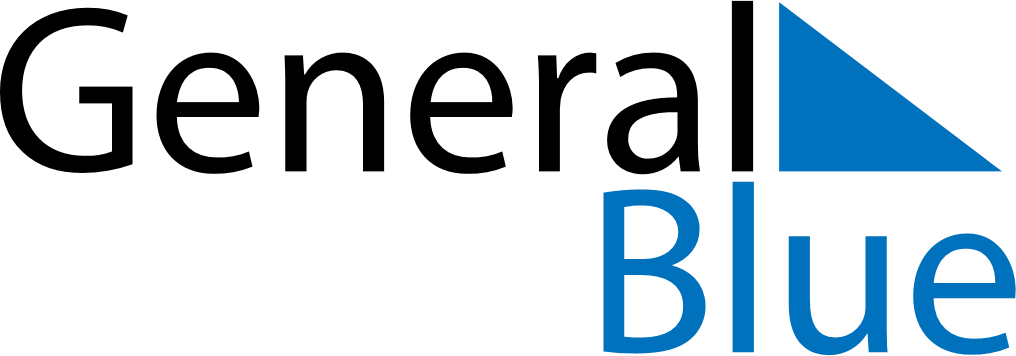 June 2024June 2024June 2024June 2024June 2024June 2024June 2024Jabiru, Northern Territory, AustraliaJabiru, Northern Territory, AustraliaJabiru, Northern Territory, AustraliaJabiru, Northern Territory, AustraliaJabiru, Northern Territory, AustraliaJabiru, Northern Territory, AustraliaJabiru, Northern Territory, AustraliaSundayMondayMondayTuesdayWednesdayThursdayFridaySaturday1Sunrise: 6:53 AMSunset: 6:19 PMDaylight: 11 hours and 25 minutes.23345678Sunrise: 6:54 AMSunset: 6:19 PMDaylight: 11 hours and 25 minutes.Sunrise: 6:54 AMSunset: 6:19 PMDaylight: 11 hours and 24 minutes.Sunrise: 6:54 AMSunset: 6:19 PMDaylight: 11 hours and 24 minutes.Sunrise: 6:54 AMSunset: 6:19 PMDaylight: 11 hours and 24 minutes.Sunrise: 6:54 AMSunset: 6:19 PMDaylight: 11 hours and 24 minutes.Sunrise: 6:55 AMSunset: 6:19 PMDaylight: 11 hours and 24 minutes.Sunrise: 6:55 AMSunset: 6:19 PMDaylight: 11 hours and 24 minutes.Sunrise: 6:55 AMSunset: 6:19 PMDaylight: 11 hours and 23 minutes.910101112131415Sunrise: 6:56 AMSunset: 6:19 PMDaylight: 11 hours and 23 minutes.Sunrise: 6:56 AMSunset: 6:19 PMDaylight: 11 hours and 23 minutes.Sunrise: 6:56 AMSunset: 6:19 PMDaylight: 11 hours and 23 minutes.Sunrise: 6:56 AMSunset: 6:20 PMDaylight: 11 hours and 23 minutes.Sunrise: 6:56 AMSunset: 6:20 PMDaylight: 11 hours and 23 minutes.Sunrise: 6:57 AMSunset: 6:20 PMDaylight: 11 hours and 23 minutes.Sunrise: 6:57 AMSunset: 6:20 PMDaylight: 11 hours and 23 minutes.Sunrise: 6:57 AMSunset: 6:20 PMDaylight: 11 hours and 22 minutes.1617171819202122Sunrise: 6:57 AMSunset: 6:20 PMDaylight: 11 hours and 22 minutes.Sunrise: 6:58 AMSunset: 6:21 PMDaylight: 11 hours and 22 minutes.Sunrise: 6:58 AMSunset: 6:21 PMDaylight: 11 hours and 22 minutes.Sunrise: 6:58 AMSunset: 6:21 PMDaylight: 11 hours and 22 minutes.Sunrise: 6:58 AMSunset: 6:21 PMDaylight: 11 hours and 22 minutes.Sunrise: 6:58 AMSunset: 6:21 PMDaylight: 11 hours and 22 minutes.Sunrise: 6:59 AMSunset: 6:21 PMDaylight: 11 hours and 22 minutes.Sunrise: 6:59 AMSunset: 6:22 PMDaylight: 11 hours and 22 minutes.2324242526272829Sunrise: 6:59 AMSunset: 6:22 PMDaylight: 11 hours and 22 minutes.Sunrise: 6:59 AMSunset: 6:22 PMDaylight: 11 hours and 22 minutes.Sunrise: 6:59 AMSunset: 6:22 PMDaylight: 11 hours and 22 minutes.Sunrise: 6:59 AMSunset: 6:22 PMDaylight: 11 hours and 22 minutes.Sunrise: 7:00 AMSunset: 6:23 PMDaylight: 11 hours and 22 minutes.Sunrise: 7:00 AMSunset: 6:23 PMDaylight: 11 hours and 22 minutes.Sunrise: 7:00 AMSunset: 6:23 PMDaylight: 11 hours and 23 minutes.Sunrise: 7:00 AMSunset: 6:23 PMDaylight: 11 hours and 23 minutes.30Sunrise: 7:00 AMSunset: 6:24 PMDaylight: 11 hours and 23 minutes.